РАБОЧАЯ ПРОГРАММА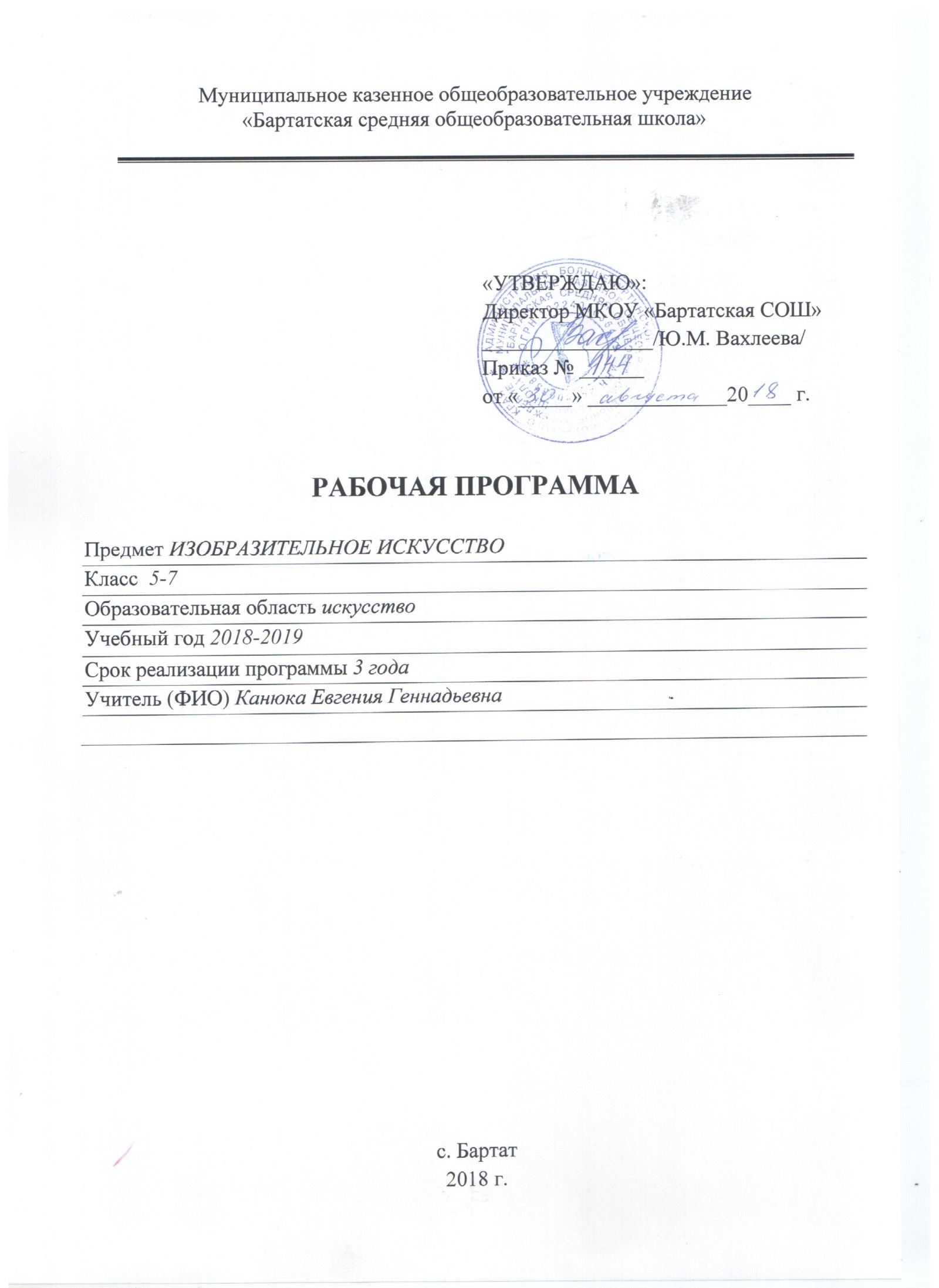 ПО ИЗОБРАЗИТЕЛЬНОМУ ИСКУССТВУ 5-7 КЛАССЫБазовый уровеньПояснительная запискаРабочая программа по ИЗО (изобразительное искусство) разработана на основе:Федерального государственного образовательного стандарта основного общего образования (Приказ Министерства образования и науки Российской Федерации от 17 декабря 2010 г. № 1897, в редакции приказа Министерства образования и науки РФ от 29.12.2014 г. № 1644, от 31 декабря 2015 г № 1577); Федерального перечня учебников, рекомендованных (допущенных) Министерством образования и науки Российской Федерации к использованию в образовательном процессе в общеобразовательных организациях, утвержденный приказом Министерства образования и науки РФ от 31.03.2014 г. № 253, в редакции приказов Министерства образования и науки от 08.06.2015 г. № 576, от 26.01.2016 г. № 38);Требований к результатам основной образовательной программы основного общего образования муниципального казенного общеобразовательного учреждения «Бартатская СОШ» с учетом:Примерной программы основного общего образования, одобренная решением федерального учебно-методического объединения по общему образованию (протокол от 8 апреля 2015 г. № 1/15;Авторской программы Б.М. Неменского, «Изобразительное искусство  5-9кл.»:  /Сост. Б.М. Неменский.- М.: Просвещение, 2015.Школьных локальных актов:ООП ООО МКОУ «Бартатская СОШ»;Положение о рабочей программе МКОУ «Бартатская СОШ»;Положение о школьной системе оценки качества образования (ШСОКО) в МКОУ «Бартатская СОШ»;Положение о формах, периодичности и порядке текущего контроля и промежуточной аттестации учащихся в МКОУ «Бартатская СОШ»;Календарный учебный график  на 2018-2019 уч.г. МКОУ «Бартатская СОШ», утвержденный директором МКОУ «Бартатская СОШ» Учебный план  на 2018-2019 уч.г. МКОУ «Бартатская СОШ», утвержденный директором МКОУ «Бартатская СОШ» Программа является целостным интегрированным курсом, который включает в себя все основные виды искусства: живопись, графику, скульптуру, архитектуру, дизайн и декоративно-прикладное искусство, которые изучаются во взаимодействии связей с жизнью общества и человека.Рабочая программа 5-7 классов построена на основе преемственности, вариативности, интеграции пластических видов искусств и комплексного художественного подхода, акцент делается на реализацию идей развивающего обучения, которое реализуется  в практической, деятельностной форме в процессе личностного художественного творчества. Ведущими подходами являются деятельностный и проблемный. Основные формы учебной деятельности — практическое художественное творчество посредством овладения художественными материалами, зрительское восприятие произведений искусства и эстетическое наблюдение окружающего мира.В рабочей программе объединены практические художественно-творческие задания, художественно-эстетическое восприятие произведений искусства и окружающей действительности в единую образовательную структуру, образуя условия для глубокого осознания и переживания каждой предложенной темы. Программа построена на принципах тематической цельности и последовательности развития курса, предполагает четкость поставленных задач и вариативность их решения. Содержание предусматривает чередование уроков индивидуального практического творчества учащихся и уроков коллективной творческой деятельности, диалогичность и сотворчество всех участников образовательного процесса, что способствует качеству обучения и достижению более высокого уровня как предметных, так и личностных и метапредметных результатов обучения.  Целями уроков изобразительного искусства  являются: формирование у детей целостного, гармоничного восприятия мира; активизация самостоятельной творческой деятельности; развитие интереса к природе и потребности в общении с искусством: формирование     духовных начал личности; воспитание эмоциональной отзывчивости и культуры восприятия произведений профессионального и народного (изобразительного) искусства, нравственных и эстетических и эстетических чувств, любви к родной природе своему народу, многонациональной культуре.Основными задачами преподавания изобразительного искусства является: воспитание устойчивого интереса к изобразительному творчеству, уважения к культуре и искусству разных народов, способности проявления себя в искусстве; обогащение нравственных качеств и формирование художественных и эстетических предпочтений;развитие творческого потенциала ребенка в условиях активизации воображения и фантазии; способности к эмоционально-чувственному восприятию окружающего мира природы и произведений разных видов искусства; желания привносить в окружающую действительность красоту; навыков сотрудничества в художественной деятельности;освоение разных видов пластических искусств: живописи, графики, декоративно-прикладного искусства, архитектуры и дизайна;овладение выразительными средствами изобразительного искусства, языком графической грамоты и разными художественными материалами с опорой на возрастные интересы и предпочтения детей, их желание выразить в творчестве свои представления об окружающем мире;развитие опыта художественного восприятия произведений искусства.Методической основой преподавания изобразительного искусства является:опора на практическую деятельность ребенка и возвышение ее до уровня творчества;индивидуальная работа чередуется с коллективной творческой деятельностью обучающихся;процесс преподавания рассматривается как живой, образный, изменяющийся и чутко реагирующий на внутренний мир ребенка конкретного возраста (субъективный фактор), внешние социальные и культурные изменения (объективный фактор);проникновение в духовную, эстетическую, художественную природу искусства и в отношения человека и природы;активизация проектных форм мышления как основа укрупнения педагогических задач развития;овладение умениями и навыками художественной деятельности, разнообразными формами изображения на плоскости и в объеме (с натуры, по памяти, представлению, воображению); развитие художественно-творческих способностей учащихся, образного и ассоциативного мышления, фантазии, зрительно-образной памяти, эмоционально-эстетического восприятия действительности; воспитание культуры восприятия произведений изобразительного, декоративно-прикладного искусства, архитектуры и дизайна; формирование устойчивого интереса к изобразительному искусству, способности воспринимать его исторические и национальные особенности. Содержание программы рассчитано на художественную деятельность школьников на уроках в разнообразных формах: изображение на плоскости и в объёме; декоративную и конструктивную работу; восприятие явлений действительности и произведений искусства (слайдов, репродукций); обсуждение работ товарищей; результаты собственного коллективного творчества и индивидуальной работы на уроках; изучение художественного наследия; поисковую работу школьников по подбору иллюстративного материала к изучаемым темам; прослушивание музыкальных и литературных произведений (народных, классических, современных).Художественные знания, умения и навыки являются основным средством приобщения к художественной культуре, вводятся в широком воспитательном контексте. Художественные умения и навыки группируются вокруг общих проблем: форма и пропорции, пространство, светотональность, цвет, линия, объём, фактура материала, ритм, композиция. Эти средства художественной выразительности учащиеся осваивают на протяжении 1 - 7 классов.Содержание программы учитывает возрастание роли визуального образа как средства познания, коммуникации и профессиональной деятельности в условиях современности. Освоение изобразительного искусства в основной школе - продолжение художественно-эстетического образования, воспитания учащихся в начальной школе, которое опирается на полученный ими художественный опыт и является целостным интегративным курсом, направленным на развитие ребенка, формирование  его художественно-творческой активности, овладение образным языком декоративного искусства посредством формирования художественных знаний, умений, навыков. Содержание предмета «Изобразительное искусство» в основной школе построено по принципу углубленного изучения каждого вида искусства. Данная рабочая программа конкретизирует содержание предметных тем Государственного образовательного стандарта, даёт распределение учебных часов на изучение тем и разделов учебного предмета с учетом межпредметных и внутри предметных связей, логики учебного процесса, возрастных особенностей учащихся, определяют минимальный набор видов художественно-творческой деятельности учащихся.Основные межпредметные связи осуществляются с уроками музыки и литературы, при прохождении отдельных тем используются межпредметные связи с биологией (строение растений, животных, пластическая анатомия человека, связи в природе), историей (образ эпохи и стиль в искусстве, выдающиеся события истории - исторический жанр в искусстве), математикой (геометрия), физикой (оптика), технологией (технологии художественной обработки материалов), информатикой (компьютерная графика).Данная программа построена так, чтобы дать учащимся ясные представления о системе взаимодействия искусства с жизнью, с опорой на жизненный опыт детей, живые примеры из окружающей действительности.Основная форма организации учебного процесса - классно-урочная: урок ознакомления с новым материалом, урок закрепления изученного, урок применения знаний и умений, урок обобщения и систематизации знаний, урок проверки и коррекции знаний и умений, комбинированный урок, урок-лекция, урок-экскурсия, урок-соревнование, урок с дидактической игрой, урок-праздник, видеоурок. Рабочая программа ориентирована на использование следующего УМК:Горяева Н.А. Изобразительное искусство. Декоративно-прикладное искусство в жизни человека. Учебник 5 класс (под ред. Б.М.Неменского,.- М.: Просвещение, 2014.Неменская Л.А. Изобразительное искусство. Искусство в жизни человека. 6 класс : учеб.для общеобразоват. организаций / Л.А.Неменская; под ред. Б.М.Неменского. – 6-е изд. -  М.: Просвещение, 2016Питерских А.С. Изобразительное искусство. Дизайн и архитектура в жизни человека. Учебник для 7 класса общеобразовательных учреждений. / А.С. Питерских, Г.Е. Гуров; под ред. Б.М.Неменского, - 6-е изд. - М.: Просвещение, 2017.Тематический план предусматривает разные варианты дидактико-технологического обеспечения учебного процесса, который   включает ПК, электронную энциклопедию, медиатеку и т.п.Для информационно-компьютерной поддержки учебного процесса предполагается использование следующих программно-педагогических средств, реализуемых с помощью компьютера: электронная энциклопедия, электронная версия музеев мира.Место предмета в базисном учебном плане.Федеральный базисный учебный план для образовательных учреждений Российской Федерации отводит 280 часов для обязательного изучения «Искусства» на этапе основного общего образования, которое представлено двумя образовательными компонентами: «Изобразительное искусство» и «Музыкальное искусство». В том числе: на «Изобразительное искусство» в 5, 6, 7 классах – по 35 часов, из расчета 1 учебный час в неделю. Примерная программа «Изобразительное искусство» в 5-7 классах рассчитана на 105 учебных часов. При этом в ней предусмотрен резерв свободного учебного времени в объеме 14 учебных часов (или 10 %) для реализации авторских подходов, использования разнообразных форм организации учебного процесса, внедрения современных методов обучения и педагогических технологий.В данной рабочей программе по 34 часа в 5, 6, 7 классах, так как в 2018-2019 учебном году 34 рабочих недели.Отличительные особенности программыДанная программа конкретизирует содержание предметных тем образовательного стандарта, дает распределение учебных часов по разделам курса и задает последовательность изучения материала. Рабочая программа содействует реализации единой концепции образования, сохраняя при этом условия для вариативного изучения предмета и проявления творческой инициативы учителей.Общая характеристика учебного предметаИзучение искусства в основной школе призвано сформировать у учащихся художественный способ познания мира, дать систему знаний и ценностных ориентиров на основе собственной художественно-творческой деятельности и опыта приобщения к выдающимся явлениям русской и зарубежной художественной культуры. Вклад образовательной области «Искусство» в развитие личности выпускника основной школы заключается в развитии эстетического восприятия мира, воспитании художественного вкуса, потребности в общении с прекрасным в жизни и искусстве, в обеспечении определенного уровня эрудиции в сфере изобразительного искусства, в сознательном выборе видов художественно-творческой деятельности, в которых подросток может проявить свою индивидуальность, реализовать творческие способности.  Содержание программы направлено на приоритетное развитие художественно-творческих способностей учащихся при эмоционально-ценностном отношении к окружающему миру и искусству. Отечественное (русское, национальное) и зарубежное искусство раскрывается перед школьниками как эмоционально-духовный опыт общения человека с миром, как один из способов мышления, познания действительности и творческой деятельности. Обучение изобразительному искусству в школе не должно сводиться к технократической, узко технологической стороне. Постижение основ языка художественной выразительности выступает не как самоцель, а как средство создания художественного образа и передачи эмоционального отношения человека к миру. Основные межпредметные связи осуществляются с уроками музыки и литературы, при прохождении отдельных тем используются межпредметные связи с биологией (строение растений, животных, пластическая анатомия человека, связи в природе), историей (образ эпохии стиль в искусстве, выдающиеся события истории – исторический жанр в искусстве), математикой (геометрия), физикой (оптика), технологией (технологии художественной обработки материалов), информатикой (компьютерная графика). Актуальность программы в том, что она построена так, чтобы дать школьникам ясные представления о системе взаимодействия искусства с жизнью. В ней предусматривается широкое привлечение жизненного опыта детей, живых примеров из окружающей действительности.Результаты освоения учебного предметаВ соответствии с требованиями к результатам освоения основной образовательной программы общего образования Федерального государственного образовательного стандарта обучение на занятиях по изобразительному искусству направлено на достижение учащимися личностных, метапредметных и предметных результатов.Личностные результаты отражаются в индивидуальных качественных свойствах учащихся, которые они должны приобрести в процессе освоения учебного предмета «Изобразительное искусство»:воспитание российской гражданской идентичности: патриотизма, любви и уважения к Отечеству, чувства гордости за свою Родину, прошлое и настоящее многонационального народа России; осознание  своей этнической принадлежности, знание культуры своего народа, своего края, основ культурного наследия народов России и человечества; усвоение гуманистических, традиционных ценностей многонационального российского общества;формирование ответственного отношения к учению, готовности и способности обучающихся к саморазвитию и самообразованию на основе мотивации к обучению и познанию;формирование целостного мировоззрения, учитывающего культурное, языковое, духовное многообразие современного мира;формирование осознанного, уважительного и доброжелательного отношения к другому человеку, его мнению, мировоззрению, культуре; готовности и способности вести диалог с другими людьми и достигать в нем взаимопонимания;развитие морального сознания и компетентности в решении моральных проблем на основе личностного выбора, формирование нравственных чувств и нравственного поведения, осознанного и ответственного отношения к собственным поступкам;формирование коммуникативной компетентности в общении и сотрудничестве со сверстниками, взрослыми в процессе образователь-ной, творческой деятельности;осознание значения семьи в жизни человека и общества, принятие ценности семейной жизни, уважительное и заботливое отношение к членам своей семьи;развитие эстетического сознания через освоение художественного наследия народов России и мира, творческой деятельности  эстетического характера.Метапредметные  результаты  характеризуют уровень сформированности универсальных способностей учащихся, проявляющихся в познавательной и практической творческой деятельности:умение самостоятельно определять цели своего обучения, ставить и формулировать для себя новые задачи в учёбе и познавательной деятельности, развивать мотивы и интересы своей познавательной деятельности;умение самостоятельно планировать пути достижения целей, в том числе альтернативные, осознанно выбирать наиболее эффективные способы решения учебных и познавательных задач;умение соотносить свои действия с планируемыми результатами, осуществлять контроль своей деятельности в процессе достижения результата, определять способы действий в рамках предложенных условий и требований, корректировать свои действия в соответствии с изменяющейся ситуацией;умение оценивать правильность выполнения учебной задачи, собственные возможности ее решения;владение основами самоконтроля, самооценки, принятия решений и осуществления осознанного выбора в учебной и познавательной деятельности;умение организовывать учебное сотрудничество и совместную  деятельность с учителем и сверстниками; работать индивидуально и в группе: находить общее решение и разрешать конфликты на основе согласования позиций и учета интересов; формулировать, аргументировать и отстаивать свое мнение.Предметные результаты характеризуют опыт учащихся в художественно-творческой деятельности, который приобретается и закрепляется в процессе освоения учебного предмета:формирование основ художественной культуры обучающихся как части их общей духовной культуры, как особого способа познания  жизни и средства организации общения; развитие эстетического, эмоционально-ценностного видения окружающего мира; развитие наблюдательности, способности к сопереживанию, зрительной памяти, ассоциативного мышления, художественного вкуса и творческого воображения;развитие визуально-пространственного мышления как формы эмоционально-ценностного освоения мира, самовыражения и ориентации в художественном и нравственном пространстве культуры;освоение художественной культуры во всем многообразии ее видов, жанров и стилей как материального выражения духовных ценностей, воплощенных в пространственных формах (фольклорное художественное творчество разных народов, классические произведения отечественного и зарубежного искусства, искусство современности);воспитание уважения к истории культуры своего Отечества, выраженной в архитектуре, изобразительном искусстве, в национальных образах предметно-материальной и пространственной среды, в понимании красоты человека;приобретение опыта создания художественного образа в разных видах и жанрах визуально-пространственных искусств: изобразительных (живопись, графика, скульптура), декоративно-прикладных, в архитектуре и дизайне; приобретение опыта работы над визуальным образом в синтетических искусствах (театр и кино);приобретение опыта работы различными художественными материалами и в разных техниках в различных видах визуально-пространственных искусств, в специфических формах художественной деятельности, в том числе базирующихся на ИКТ (цифровая фотография, видеозапись, компьютерная графика, мультипликация и анимация);развитие потребности в общении с произведениями изобразительного искусства, - освоение практических умений и навыков восприятия, интерпретации и оценки произведений искусства; формирование активного отношения к традициям художественной культуры как смысловой, эстетической и личностно-значимой ценности;осознание значения искусства и творчества в личной и культурной самоидентификации личности;развитие индивидуальных творческих способностей обучающихся, формирование устойчивого интереса к творческой деятельности.Характеристика контингента учащихсяРабочая программа по предмету ИЗО составлена с учетом индивидуальных особенностей обучающихся и специфики классных коллективов. В основном дети (5-7 классов) общительны, активны, отличаются высоким темпом работы. По итогам прошлого года все ученики успевают на 100%, однако есть дети, которым необходимо больше времени для усвоения материала. В связи с этим предлагаются дифференцированные задания на разных этапах урока, запланированы групповые формы работы с учетом индивидуальных особенностей: памяти, внимания, воображения, мышления, уровня работоспособности, темпа деятельности.Планируемые образовательные результаты освоенияпредмета ИЗО обучающимисяПо окончании основной школы учащиеся должны:5 класс:знать истоки и специфику образного языка декоративно-прикладного искусства;знать особенности уникального крестьянского искусства, семантическое значение традиционных образов, мотивов (древо жизни, конь, птица, солярные знаки);знать несколько народных художественных промыслов России;различать по стилистическим особенностям декоративное искусство разных народов и времен (например, Древнего Египта, Древней Греции, Китая, Западной Европы XVII века);различать по материалу, технике исполнения современные виды декоративно-прикладного искусства (художественное стекло, керамика, ковка, литье, гобелен, батик и т. д.);выявлять в произведениях декоративно-прикладного искусства (народного, классического, современного) связь конструктивных, декоративных, изобразительных элементов, а также видеть единство материала, формы и декора;умело пользоваться языком декоративно-прикладного искусства, принципами декоративного обобщения, уметь передавать единство формы и декора (на доступном для данного возраста уровне);выстраивать декоративные, орнаментальные композиции в традиции народного искусства (используя традиционное письмо Гжели, Городца, Хохломы и т. д.) на основе ритмического повтора изобразительных или геометрических элементов;создавать художественно-декоративные объекты предметной среды, объединенные единой стилистикой (предметы быта, мебель, одежда, детали интерьера определенной эпохи);владеть практическими навыками выразительного использования фактуры, цвета, формы, объема, пространства в процессе создания в конкретном материале плоскостных или объемных декоративных композиций;владеть навыком работы в конкретном материале (батик, витраж и т. п.)6 класс:знать о месте и значении изобразительных искусств в культуре: в жизни общества и жизни человека;знать о существовании изобразительного искусства во все времена истории; иметь представления о множественности образных языков изображения и особенностях видения мира в разные эпохи;знать о взаимосвязи реальной действительности и ее художественного изображения в искусстве, ее претворении в художественный образ;знать основные виды и жанры изобразительных искусств; иметь представление об основных этапах развития портрета, пейзажа и натюрморта в истории искусства;знать ряд выдающихся художников и произведений искусства в жанрах портрета, пейзажа и натюрморта в мировом и отечественном искусстве;знать особенности творчества и значение в отечественной культуре великих русских художников – пейзажистов, мастеров портрета и натюрморта;знать основные средства художественной выразительности в изобразительном искусстве: линия, пятно, тон, цвет, форма, перспектива;уметь пользоваться красками (гуашь и акварель), несколькими графическими материалами, обладать первичными навыками лепки, использовать коллажные техники;иметь навыки конструктивного видения формы предмета, владеть первичными навыками плоского и объемного его изображения, а также группы предметов; знать общие правила построения головы человека; пользоваться начальными правилами линейной и воздушной перспективы;видеть и использовать в качестве средств выражения соотношения пропорций, характер освещения, цветовые отношения при изображении с натуры, по представлению и по памяти;иметь опыт творческой композиционной работы в разных материалах с натуры, по памяти  и по воображению;иметь опыт активного восприятия произведений искусства и аргументированного анализа разных уровней своего восприятия, иметь навыки понимания изобразительной метафоры и целостной картины мира, присущей произведению искусства.7 класс:уметь анализировать произведения архитектуры и дизайна; знать место конструктивных искусств в ряду пластических искусств, их общие начала и специфику;понимать особенности образного языка конструктивных видов искусства, единство функционального и художественно-образных начал и их социальную роль;знать основные этапы развития и истории архитектуры и дизайна, тенденции современного конструктивного искусства;конструировать объемно-пространственные композиции, моделировать архитектурно-дизайнерские объекты (в графике и объеме);моделировать в своем творчестве основные этапы художественно-производственного процесса в конструктивных искусствах; работать с натуры, по памяти и воображению над зарисовкой и проектированием конкретных зданий и вещной среды;конструировать основные объемно-пространственные объекты, реализуя при этом фронтальную, объемную и глубинно-пространственную композицию; использовать в макетных и графических композициях ритм линий, цвета, объемов, статику и динамику тектоники и фактур;владеть навыками формообразования, использования объемов в дизайне и архитектуре (макеты из бумаги, картона, пластилина); создавать композиционные макеты объектов на предметной плоскости и в пространстве;создавать с натуры и по воображению архитектурные образы графическими материалами и др.; работать над эскизом монументального  произведения  (витраж,  мозаика,  роспись,  монументальная скульптура); использовать выразительный язык при моделировании архитектурного ансамбля; использовать разнообразные художественные материалы;Планируемые результаты изученияучебного предмета ИЗОБРАЗИТЕЛЬНОЕ ИСКУССТВОВыпускник 5 - го класса научится: понимать истоки и специфику образного языка декоративно-прикладного искусства;различать особенности уникального крестьянского искусства (традиционность, связь с природой, коллективное начало, масштаб космического в образном строе рукотворных вещей, множественность вариантов — варьирование традиционных образов, мотивов, сюжетов);понимать семантическое значение традиционных образов, мотивов (древо жизни, конь, птица, солярные знаки);видеть связь времён в народном искусстве;понимать место и роль декоративного искусства в жизни человека и общества в разные времена;представлять несколько народных промыслов, историю их возникновения и развития (Гжель, Жостово, Хохлома, Городец);уметьразличать по стилистическим особенностям декоративное искусство разных времён: Древнего Египта, Древней  Греции,  Китая, Средневековой  Европы, Западной  Европы XVII века;различать по материалу, технике исполнения современные виды декоративно-прикладного искусства (художественное стекло, керамика,  ковка, литье, гобелен, батик и т. Д.);представлять тенденции развития современного повседневного и выставочного искусства.Выпускник 5 – го класса получит возможность:отражать в рисунках и проектах единство формы и декора (на доступном уровне);пользоваться приемами традиционного письма при выполнении  практических заданий (Гжель,  Городец,  Жостово, а также местные промыслы);пользоваться языком декоративно-прикладного   искусства, принципами декоративного обобщения;выстраивать декоративные, орнаментальные композиции в традиции  народного искусства на основе ритмического повтора изобразительных или геометрических элементов;создавать собственные проекты-импровизации в русле образного языка народного искусства, современных народных промыслов (ограничение цветовой палитры, вариации орнаментальных мотивов);создавать проекты разных предметов среды, объединённых единой стилистикой (одежда, мебель, детали интерьера определённой эпохи);объединять в индивидуально-коллективной работе творческие  усилия по созданию проектов украшения интерьера школы, или других декоративных работ, выполненных в материале;представлять тенденции развития современного повседневного и выставочного искусства.Выпускник 6 – го класса научится:понимать место и значение изобразительных искусств в жизни человека и общества; видеть взаимосвязь  реальной действительности и ее художественного изображения в искусстве, ее претворении в художественный образ; различать основные виды и жанры изобразительных (пластических) искусств;узнавать выдающихся представителей русского и зарубежного искусства и их основные произведения; наиболее крупные художественные музеи России и мира;основам изобразительной грамоты (цвет, тон, колорит, пропорции, светотень, перспектива, пространство, объем, ритм, композиция);основным этапам  развития портрета, пейзажа и натюрморта в истории искусства;уметь: применять художественные материалы (гуашь, акварель, тушь, природные и подручные материалы) и выразительные средства изобразительных (пластических) искусств в творческой деятельности;анализировать содержание, образный язык произведений разных видов и жанров изобразительного искусства и определять средства художественной выразительности (линия, цвет, тон, объем, светотень, перспектива, композиция);ориентироваться в основных явлениях русского и мирового искусства, узнавать изученные произведения;владеть практическими навыками выразительного использования фактуры, цвета, формы, объема, пространства в процессе создания в конкретном материале плоскостных или объемных декоративных композиций;воспринимать произведения  искусства и аргументировано анализировать разные уровни своего восприятия, понимать  изобразительные метафоры и видеть  целостную  картину мира, присущую произведению искусствВыпускник 6 - го класса получит возможность:использовать приобретенные знания и умения в практической деятельности и повседневной жизни для:восприятия и оценки произведений искусства;самостоятельной творческой деятельности в рисунке и живописи (с натуры, по памяти,   воображению), в иллюстрациях к произведениям литературы и музыки, декоративных и художественно-конструктивных работах (дизайн предмета, костюма, интерьера).Выпускник 7- го класса научится:понимать особенности образного языка конструктивных видов искусства, единство функционального и художественно-образных начал и их социальную роль;понимать  основные этапы развития и истории архитектуры и дизайна, тенденции современного конструктивного искусства;владеть навыками формообразования, использования объемов в дизайне и архитектуре (макеты из бумаги, картона, пластилина); создавать композиционные макеты объектов на предметной плоскости и в пространстве;создавать с натуры и по воображению архитектурные образы графическими материалами и др.; работать над эскизом монументального  произведения  (витраж,  мозаика,  роспись,  монументальная скульптура); использовать выразительный язык при моделировании архитектурного ансамбля; использовать разнообразные художественные материалы.уметь:анализировать произведения архитектуры и дизайна; знать место конструктивных искусств в ряду пластических искусств, их общие начала и специфику;работать с натуры, по памяти и воображению над зарисовкой и проектированием конкретных зданий и вещной среды;конструировать основные объемно-пространственные объекты, реализуя при этом фронтальную, объемную и глубинно-пространственную композицию; использовать в макетных и графических композициях ритм линий, цвета, объемов, статику и динамику тектоники и фактур.Выпускник 7- го класса получит возможность:конструировать объемно-пространственные композиции, моделировать архитектурно-дизайнерские объекты (в графике и объеме);моделировать в своем творчестве основные этапы художественно-производственного процесса в конструктивных искусствах.Содержание учебного предмета«Изобразительное искусство» 5 классI четверть. Древние корни народного искусства – 8 часовДревние образы в народном искусстве – 1час. Традиционные образы народного прикладного искусства как выражение мифопоэтических представлений человека о мире, как память народа. Декоративное изображение как обозначение жизненно важных для человека смыслов, их условно-символический характер.Убранство русской избы - 1 час. Единство конструкции и декора в традиционном русском жилище. Отражение картины мира в трехчастной структуре и образном строе избы (небо, земля, подземно-водный мир). Орнамент как основа декоративного украшения. Внутренний мир русской избы -  1 час. Устройство внутреннего пространства крестьянского дома, его символика (потолок — небо, пол — земля, подпол — подземный  мир, окна — очи, свет и т.д.). Жизненно важные центры в крестьянском доме: печное пространство, красный угол, круг предметов быта, труда и включение их в пространство дома. Единство пользы и красоты.Конструкция, декор предметов народного быта и труда -1час.Самостоятельная работа. Украшение предметов быта - 1 час. Русские прялки, деревянная фигурная посуда, предметы труда — область конструктивной фантазии, умелого владения материалом. Органическое единство пользы и красоты, конструкции и декора. Подробное рассмотрение различных предметов народного быта, выявление символического значения декоративных элементов.Образы и мотивы в орнаментах русской народной вышивки - 1 час. Крестьянская вышивка — хранительница древнейших образов и мотивов, их устойчивости и вариативности. Условность языка орнамента, его символическое значение.    Особенности орнаментальных построений в вышивках на полотенце.Творческая работа. Народная праздничная одежда  - 1 час. Народный праздничный костюм — целостный художественный образ. Северорусский и южнорусский комплекс одежды. Разнообразие форм и украшений народного праздничного костюма в различных республиках и регионах России. Форма и декор женских головных уборов. Выражение идеи целостности мира, нерасторжимой связи земного и небесного в образном строе народной праздничной одежды.Народные праздничные обряды – 1час. Календарные народные праздники – это способ участия человек, связанного с землей, в событиях природы, это коллективное ощущение целостности мира. Обрядовые действия народного праздника, их символическое значение.II четверть.  Связь времен в народном искусстве – 8 часовДревние образы в современных народных игрушках – 1 час. Живучесть древних образов (коня, птицы, бабы) в современных народных игрушках, их сказочный реализм. Особенности пластической формы глиняных игрушек, принадлежащих различным художественным промыслам. Единство формы и декора в игрушке. Цветовой строй и основные элементы росписи филимоновской, дымковской, каргопольской и других местных форм игрушек.Искусство Гжели. Истоки и современное развитие промысла – 1 час.Творческая работа. Роспись посуды – 1 час. История развития промысла, его слияние с художественной промышленностью. Разнообразие и скульптурность посудных форм, единство формы и декора. Особенности гжельской росписи: сочетание синего и белого, игра тонов, тоновые контрасты, виртуозный круговой мазок с растяжением, дополненный изящной линией.Искусство Городца. Истоки и современное развитие промысла - 1 часТворческая работа. Роспись разделочных досок – 1час. История развития городецкой росписи. Подробное рассмотрение произведений городецкого промысла. Единство формы предмета и его декора. Птица и конь — главные герои городецкой росписи. Розаны и купавки — основные элементы декоративной композиции. Композиция орнаментальной и сюжетной росписи; изящество изображения, отточенность линейного рисунка. Основные приемы городецкой росписи.Искусство Жостова. Истоки и современное развитие промысла – 1 час. Из истории промысла. Разнообразие форм подносов и вариантов построения цветочных композиций. Жостовская роспись — свободная кистевая живописная импровизация. Создание в живописи эффекта освещенности, объемности букета цветов. Основные приемы жостовского письма, формирующие букет: замалевок, тенежка, прокладка, бликовка, чертежка, привязка.Щепа. Роспись по лубу и дереву. Тиснение и резьба по бересте – 1 час. Характерные особенности мезенской деревянной росписи, её основные приемы. Создание формы туеса из плотной бумаги и украшение его в стиле промысла.Роль народных художественных промыслов в современной жизни – 1 час. Преемственность в народных промыслах. Использование традиционных приемов народных промыслов в современном искусстве. Традиционные худ.промыслы и ремесла волгоградской области. Отличие художественного промысла от ремесла. Вязание пуховых платков; глиняная игрушка; плетение из природного материала.III четверть. Декор – человек, общество, время – 10 часовЗачем людям украшения – 1час. Социальная роль декоративно-прикладного искусства в жизни разных времен и народов. Все предметы декоративного искусства несут на себе печать определенных человеческих отношений. Украсить — значит наполнить вещь общественно значимым смыслом, определить роль ее хозяина. Эта роль сказывается на всем образном строе вещи.Декор и положение человека в обществе – 1 час. Украшение как показатель социального статуса человека. Символика изображения и цвета в украшениях Древнего Египта, их связь с мировоззрением египтян. Орнаментальные мотивы египтян. Различение национальных особенностей русского орнамента и орнамента Египта.Одежда говорит о человек – 1 часСамостоятельная работа. Костюм эпохи Древней Греции – 1часСамостоятельная работа. Греческая керамика – 1 часТворческая работа. «Бал в интерьере дворца» - 1 час. Одежда как знак положения человека в обществе. Отличие декоративно-прикладного искусства Западной Европы (эпоха барокко) от древнеегипетского, древнекитайского своими формами, орнаментикой, цветовой гаммой, суть декора - выявить социальный статус людей.О чем рассказывают гербы и эмблемы– 1 час            Творческая работа. «Герб моей семьи» - 1часСамостоятельная работа. Эмблемы для школьных кабинетов – 1 час.История возникновения и развития геральдического искусства. Значение герба. Символика цвета и изображения в геральдике. Части классического герба.Роль декоративного искусства в жизни человека и общества  - 1 час.Декоративно-прикладное искусство в повседневной жизни человека.IV четверть. Декоративное искусство в современном мире – 8 часовСовременное выставочное искусство - 1 час. Многообразие материалов и техник современного ДПИ. Роль взаимосвязи материала, формы и содержания при создании произведения ДПИ. Изменение соотношения пользы и красоты. Виды ДПИ.Ты сам – мастер декоративно-прикладного искусства – 1 час. Выразительное использование материала. Условность, обобщенность образа. Технология работы с выбранным материалом (плетение, коллаж, керамический рельеф, папье-маше, расписные доски и т. д.)Создание декоративной работы в материале– 1 час. Творческая работа. Коллективное панно – 1часТворческая работа. Кукла-берегиня – 1 часИзготовление куклы-берегини  - 1часТворческая работа. Декоративная ваза – 1 час. Украшение декоративной вазы. Выразительное использование материала. Условность, обобщенность образаДревние образы в современном декоративном искусстве – 1 час. Итоговая игра-викторина. Итоговая выставка творческих работ. Обобщение знаний по теме «Древние образы в народном искусстве, современное повседневное и выставочное искусство».УЧЕБНО-ТЕМАТИЧЕСКИЙ ПЛАН 5 классСодержание учебного предмета«Изобразительное искусство» 6 классI  четверть.  Виды изобразительного искусства и основы образного языка – 9 часовИзобразительное искусство в семье пластических искусств - 1часБеседа об искусстве и его видах. Пластические или пространственные виды искусства и их деление на три группы: изобразительные, конструктивные и декоративные. Общие основы и разное назначение в жизни людей. Виды изобразительного искусства: живопись, графика, скульптура. Художественные материалы и их выразительность в изобразительном искусстве.Рисунок — основа изобразительного творчества - 1часРисунок — основа мастерства художника. Творческие задачи рисунка.Виды рисунка. Подготовительный рисунок как этап в работе над произведением любого вида пластических искусств. Зарисовка. Набросок с натуры. Учебный рисунок. Рисунок как самостоятельное графическое произведение. Графические материалы и их выразительные возможности.Линия и ее выразительные возможности - 1часВыразительные свойства линии, виды и характер линии. Условность и образность линейного изображения. Ритм линий, ритмическая организация листа.     Роль ритма в создании образа. Линейные графические рисунки известных художников.Пятно как средство выражения -1 часЦвет.  Основы цветоведения – 1 час.Выполнять цветовые растяжки по заданному цвету, владеть навыками механического смешения цветов.Основные и составные цвета. Творческая работа - 1час Основные и составные цвета. Дополнительные цвета. Цветовой круг. Теплые и холодные цвета. Цветовой контраст. Насыщенность цвета и его светлота. Изучение свойств цвета.Цвет в произведениях живописи - 1часПонятия «локальный цвет», «тон», «колорит», «гармония цвета». Цветовые отношения. Живое смешение красок. Взаимодействие цветовых пятен и цветовая композиция. Фактура в живописи. Выразительность мазка. Выражение в живописи эмоциональных состояний: радость, грусть, нежность и т. д.Объемные изображения в скульптуре - 1часОсновы языка изображения -1часВыразительные возможности объемного изображения. Связь объема с окружающим пространством и освещением. Художественные материалы в скульптуре: глина, камень, металл, дерево и др.— и их выразительные свойства.II  четверть. Мир наших вещей. Натюрморт  - 7 часовРеальность и фантазия в творчестве художника – 1 часБеседа. Во все времена человек создавал изображения окружающего его мира.     Изображение как познание окружающего мира и отношение к нему человека. Условность и правдоподобие в изобразительном искусстве. Реальность и фантазия в творческой деятельности художника. Выражение авторского отношения к изображаемому. Выразительные средства и правила изображения в изобразительном искусстве.Изображение предметного мира — натюрморт. Самостоятельная работа – 1 часМногообразие форм изображения мира вещей в истории искусства. О чем рассказывают изображения вещей. Появление жанра натюрморта. Натюрморт в истории искусства. Натюрморт в живописи, графике, скульптуре. Плоскостное изображение и его место в истории искусства. Повествовательные, рассказывающие свойства плоских рисунков. Знаковость и декоративность плоского изображения в древности и в XX веке.Понятие формы. Многообразие форм окружающего мира – 1 часМногообразие форм в мире. Понятие формы. Линейные, плоскостные и объемные формы. Плоские геометрические тела, которые можно увидеть в основе всего многообразия форм. Формы простые и сложные. Конструкция сложной формы. Правила изображения и средства выразительности. Выразительность формы.Изображение объема на плоскости и линейная перспектива – 1 часПлоскость и объем. Изображение как окно в мир. Когда и почему возникли задачи объемного изображения? Перспектива как способ изображения на плоскости предметов в пространстве. Правила объемного изображения геометрических тел. Понятие ракурса.Освещение. Свет и тень – 1 часОсвещение как средство выявления объема предмета. Источник освещения. Понятия «свет», «блик», «полутень», «собственная тень», «рефлекс», «падающая тень». Богатство выразительных возможностей освещения в графике и живописи. Свет как средство организации композиции в картине.Натюрморт в графике. Творческая работа – 1 часГрафическое изображение натюрмортов. Композиция и образный строй в натюрморте: ритм пятен, пропорций, движение и покой, случайность и порядок. Натюрморт как выражение художником своих переживаний и представлений об окружающем его мире. Материалы и инструменты художника и выразительность художественных техник. Гравюра и ее виды. Выразительные возможности гравюры. Печатная форма (матрица) и оттиски.Цвет в натюрморте. Выразительные возможности натюрморта – 1часЦвет в живописи и богатство его выразительных возможностей. Собственный цвет предмета (локальный) и цвет в живописи (обусловленный). Цветовая организация натюрморта — ритм цветовых пятен. Разные видение и понимание цветового состояния изображаемого мира в истории искусства. Выражение цветом в натюрморте настроений и переживаний художника.III четверть. Вглядываясь в человека. Портрет – 10часовОбраз человека — главная тема искусства – 1 часБеседа. Изображение человека в искусстве разных эпох. История возникновения портрета. Портрет как образ определенного реального человека. Портрет в искусстве Древнего Рима, эпохи Возрождения и в искусстве Нового времени. Парадный портрет и лирический портрет. Проблема сходства в портрете. Выражение в портретном изображении характера человека, его внутреннего мира. Портрет в живописи, графике, скульптуре. Великие художники-портретисты.Конструкция головы человека и ее пропорции – 1 часЗакономерности в конструкции головы человека. Большая цельная форма головы и ее части. Пропорции лица человека. Средняя линия и симметрия лица. Величина и форма глаз, носа, расположение и форма рта. Подвижные части лица, мимика.Изображение головы человека в пространстве. Творческая работа – 1 часПовороты и ракурсы головы. Соотношение лицевой и черепной частей головы, соотношение головы и шеи. Большая форма и детализация. Шаровидность глаз и призматическая форма носа. Зависимость мягких подвижных тканей лица от конструкции костных форм. Закономерности конструкции и бесконечность индивидуальных особенностей и физиономических типов.Графический портретный рисунок и выразительность образа человека – 1 часОбраз человека в графическом портрете. Рисунок головы человека в истории изобразительного искусства.Индивидуальные особенности, характер, настроение человека в графическом портрете. Выразительные средства и возможности графического изображения. Расположение на листе. Линия и пятно. Выразительность графического материала.Портрет в скульптуре – 1 часЧеловек — основной предмет изображения в скульптуре. Скульптурный портрет в истории искусства. Выразительные возможности скульптуры. Материал скульптуры. Характер человека и образ эпохи в скульптурном портрете.Сатирические образы человека – 1 часПравда жизни и язык искусства. Художественное преувеличение. Отбор деталей и обострение образа. Сатирические образы в искусстве. Карикатура. Дружеский шарж.Образные возможности освещения в портрете – 1 часИзменение образа человека при различном освещении. Постоянство формы и изменение ее восприятия. Свет, направленный сбоку, снизу, рассеянный свет, изображение против света, контрастность освещения.Портрет в живописи. Творческая работа – 1 час Роль и место живописного портрета в истории искусства. Обобщенный образ человека в живописи Возрождения, в XVII— XIX веках, в XX веке. Композиция в парадном и лирическом портрете. Роль рук в раскрытии образа портретируемого.Роль цвета в портрете – 1 часЦветовое решение образа в портрете. Цвет и тон. Цвет и освещение. Цвет как выражение настроения и характера героя портрета. Цвет и живописная фактура.Великие портретисты – 1 часВыражение творческой индивидуальности художника в созданных им портретных образах. Личность художника и его эпоха. Личность героя портрета и творческая интерпретация ее художником. Индивидуальность образного языка в произведениях великих художников.IV четверть. Человек и пространство в изобразительном искусстве – 8 часовЖанры в изобразительном искусстве. Тест  – 1 часБеседа. Предмет изображения и картина мира в изобразительном искусстве. Изменения видения мира в разные эпохи. Жанры в изобразительном искусстве. Портрет. Натюрморт. Пейзаж. Тематическая картина: бытовой и исторический жанры.Изображение пространства – 1 часБеседа о видах перспективы в изобразительном искусстве. Вид перспективы как средство выражения, вызванное определенными задачами. Отсутствие изображения пространства в искусстве Древнего Египта, связь персонажей общим действием и сюжетом. Движение фигур в пространстве, ракурс в искусстве Древней Греции и отсутствие изображения глубины. Пространство иконы и его смысл. Потребность в изображении глубины пространства и открытие правил линейной перспективы в искусстве Возрождения. Понятие точки зрения. Перспектива как изобразительная грамота. Нарушение правил перспективы в искусстве XX века и его образный смысл.Правила линейной и воздушной перспективы. Самостоятельная работа – 1 часПерспектива — учение о способах передачи глубины пространства. Плоскость картины. Точка зрения. Горизонт и его высота. Уменьшение удаленных предметов — перспективные сокращения. Точка схода. Правила воздушной перспективы, планы воздушной перспективы и изменения контрастности.Пейзаж — большой мир. Организация изображаемого пространства – 1 часПейзаж как самостоятельный жанр в искусстве. Превращение пустоты в пространство. Древний китайский пейзаж. Эпический и романтический пейзаж Европы. Огромный и легендарный мир в пейзаже. Его удаленность от зрителя. Организация перспективного пространства в картине. Роль выбора формата. Высота горизонта в картине и его образный смысл.Пейзаж-настроение. Природа и художник – 1 часПейзаж-настроение как отклик на переживания художника. Многообразие форм и красок окружающего мира. Изменчивость состояний природы в течение суток. Освещение в природе. Красота разных состояний в природе: утро, вечер, сумрак, туман, полдень. Роль колорита в пейзаже-настроении.Городской пейзаж. Самостоятельная работа – 1 часРазные образы города в истории искусства и в российском искусстве XX века. Работа над графической композицией «Городской пейзаж». Желательны предварительные наброски с натуры. Возможен вариант коллективной работы путем создания аппликации из отдельных изображенийВыразительные возможности изобразительного искусства. -1 часЯзык и смысл – 1 часБеседа. Обобщение материала учебного года. Значение изобразительного искусства в жизни людей. Виды изобразительного искусства. Средства выразительности, основы образно-выразительного языка и произведение как целостность. Конструктивная основа произведения изобразительного искусства. Уровни понимания произведения искусства. Понимание искусства — труд души. Эпоха, направление в искусстве и творческая индивидуальность художника.УЧЕБНО-ТЕМАТИЧЕСКИЙ ПЛАН 6 классСодержание учебного предмета«Изобразительное искусство» 7 классI  четверть. Архитектура и дизайн — конструктивные искусствав ряду пространственных искусств - 8 часовМир, который создает человек – 1 час. Художник — дизайн — архитектура. Искусство композиции — основа дизайна и архитектуры	.Основы композиции в конструктивных искусствах – 1 час. Гармония, контраст и выразительность плоскостной композиции, или «Внесем порядок в хаос!»Прямые линии и организация пространства – 1 час.Решение с помощью простейших композиционных элементов художествено-эмоциональных задач. Ритм и движение, разреженность и сгущённость. Прямые линии: соединение элементов композиции и членение плоскости. Образно-художественная осмысленность простейших плоскостных композиций. Монтажность соединений элементов,  порождающая новый образ. Задание: выполнение практических работ по теме «Прямые линии — элемент организации плоскостной композиции».Цвет — элемент композиционного творчества – 1 час.Функциональные задачи цвета в конструктивных искусствах. Применение локального цвета. Сближенность цветов и контраст. Цветовой акцент, ритм цветовых форм, доминанта. Выразительность линии, и пятна, интонационность и многоплановость. Задание: выполнение практ. работ по теме «Акцентирующая роль цвета в организации композиционного пространства»; выполнение аналитической работы по теме «Абстрактные формы в искусстве».Свободные формы: линии и тоновые пятна – 1 час.Буква — строка — текст. Искусство шрифта – 1 час.Буква как изобразительно-смысловой символ звука. Буква и искусство шрифта, «архитектура» шрифта, шрифтовые гарнитуры. Шрифт и содержание текста. Понимание печатного слова, типографской строки как элементов плоскостной композиции. Логотип. Задание: выполнение аналитических и практических работ по теме «Буква — изобразительный элемент композицииКомпозиционные основы макетирования в графическом дизайне – 1 час.Синтез слова и изображения в   искусстве плаката, монтажность их соединения, образно-информационная цельность. Стилистика изображений и способы их композиционного расположения в пространстве плаката и поздравительной открытки. Задание: выполнение практических работ по теме «Изображение — образный элемент композиции на примере макетирования эскиза плаката и открытки».Многообразие форм графического дизайна – 1 час.Многообразие видов графического дизайна: от визитки до книги.  Соединение текста и изображения. Элементы, составляющие конструкцию и художественное оформление книги, журнала. Коллажная композиция: образность и технология. Задание: выполнение практических работ по теме «Коллективная деловая игра: проектирование книги (журнала), создание макета журнала» (в технике коллажа или на компьютере).II  четверть. В мире вещей и зданий.Художественный язык конструктивных искусств - 8часовОбъект и пространство – 1 час.От плоскостного изображения к объемному макету. Композиция плоскостная и пространственная. Прочтение плоскостной композиции как схематического изображения объёмов в пространстве при взгляде на них сверху. Композиция пятен и линий как чертёж объектов в пространстве. Понятие чертежа как плоскостного изображения объёмов, когда точка — вертикаль, круг — цилиндр или шар, кольцо — цилиндр и т. д. Понимание учащимися проекционной природы чертежа. Взаимосвязь объектов в архитектурном макете – 1 час.Прочтение по рисунку простых геометрических тел, а также прямых, ломаных, кривых линий. Конструирование их в объёме и применение в пространственно-макетных композициях. Вспомогательные соединительные элементы в пространственной композиции. Понятие рельефа местности и способы его обозначения на макете. Конструкция: часть и целое – 1 час. Здание как сочетание различных объемов. Понятие модуля – 1 час.Прослеживание структур зданий различных архитектурных стилей и эпох. Выявление простых объёмов, образующих дом. Взаимное влияние объёмов и их сочетаний на образный характер постройки. Баланс функциональности и художественной красоты здания. Деталь и целое. Достижение выразительности и целесообразности конструкции. Модуль как основа эстетической цельности постройки и домостроительной индустрии. Важнейшие архитектурные элементы здания – 1 час.Рассмотрение различных типов зданий, выявление горизонтальных, вертикальных, наклонных элементов, входящих в их структуру. Возникновение и историческое развитие главных архитектурных элементов здания (перекрытия, стены, окна, двери, крыша, а также арки, купола, своды, колонны и др.). Использование элементов здания в макете архитектурного объекта. Красота и целесообразность – 1 час.Вещь как сочетание объемов и образ времени.Форма и материал – 1 час.Взаимосвязь формы и материала. Влияние функции вещи на материал, из которого она будет создаваться. Роль материала в определении формы. Влияние развития технологий и материалов на изменение формы вещи (например, бытовая аудиотехника — от деревянных корпусов к пластиковым обтекаемым формам и т. д.). Цвет в архитектуре и дизайне – 1 час.Роль цвета в формотворчестве.III  четверть. Город и человек. Социальное значение дизайнаи архитектуры в жизни человека - 10 часовГород сквозь времена и страны – 1 час Образы материальной культуры прошлого. Образ и стиль. Смена стилей как отражение эволюции образа жизни, сознания людей и развития производственных возможностей. Художественно-аналитический обзор развития образно-стилевого языка архитектуры как этапов духовной, художественной и материальной культуры разных народов и эпох. Архитектура народного жилища. Храмовая архитектура. Частный дом.Город сегодня и завтра – 1 час.Пути развития современной архитектуры и дизайна. Архитектурная и градостроительная революция XX века. Её технологические и эстетические предпосылки и истоки. Социальный аспект «перестройки» в архитектуре.  Отрицание канонов и одновременно использование наследия с учётом нового уровня материально-строительной техники. Приоритет функционализма. Проблема урбанизации ландшафта, безликости и агрессивности среды современного города Современные поиски новой эстетики архитектурного решения в градостроительстве. Живое пространство города – 1 час. Город, микрорайон, улица. Исторические формы планировки городской среды и их связь с образом жизни людей. Различные композиционные виды планировки города: замкнутая, радиальная, кольцевая, свободно-разомкнутая, асимметричная, прямоугольная и др. Схема-планировка и реальность. Организация пространственной среды в конструктивных искусствах. Роль цвета в формировании пространства. Цветовая среда.       Вещь в городе и дома. Городской дизайн – 2 часа.Неповторимость старинных кварталов и кварталы жилья. Роль малой архитектуры и архитектурного дизайна в эстетизации и индивидуализации городской среды, в установке связи междучеловеком и архитектурой. Создание информативного комфорта городской среды: устройство пешеходных зон в городах, установка городской мебели (скамьи, «диваны» и пр.), киосков, информационных блоков, блоков локального озеленения и т. д.Архитектурный «остов» интерьера. Историчность и социальность интерьера. Отделочные материалы, введение фактуры и цвета в интерьер. От унификации к индивидуализации подбора вещного наполнения интерьера. Мебель и архитектура: гармония и контраст. Дизайнерские детали интерьера. Зонирование интерьера. Интерьеры общественных мест (театр, кафе, вокзал, офис, школа и пр.)Интерьер и вещь в доме. Дизайн пространственно-вещной среды интерьера – 1 час.Город в единстве с ландшафтно-парковой средой. Развитие пространственно-конструктивного мышления.Технология макетирования путём введения в технику бумагопластики различных материалов и фактур (ткань, проволока, фольга, древесина, стекло и т. д.) для создания архитектурно- ландшафтных объектов (лес, водоём, дорога, газон и т. д.).            Природа и архитектура. Организация архитектурно-ландшафтного пространства – 2 часа.Ты — архитектор! Замысел архитектурного проекта и его осуществление – 2 часа.Единство эстетического и функционального в объёмно-пространственной организации среды жизнедеятельности людей. Природно-экологические, историко-социальные и иные параметры, влияющие на композиционную планировку города. Реализация в процессе коллективного макетирования чувства красоты и архитектурно-смысловой логики.IV четверть. Человек в зеркале дизайна и архитектуры.Образ жизни и индивидуальное проектирование - 8 часовМой дом — мой образ жизни. Скажи мне, как ты живешь, и я скажу, какой у тебя дом – 2 часа.Мечты и представления о своём будущем жилище, реализующиеся в архитектурно-дизайнерских проектах. Принципы организации и членения пространства на различн. функциональные зоны: для работы, отдыха, спорта, хозяйства, для детей и т. д. Мой дом — мой образ жизни. Учёт в проекте инженерно-бытовых и сан-технических задач.      Интерьер, который мы создаем – 1 час.Дизайн интерьера. Роль материалов, фактур и цветовой гаммы. Стиль и эклектика. Отражение в проекте дизайна интерьера образно-архитектурного замысла и композиционно-стилевых начал. Функциональная красота или роскошь предметного наполнения интерьера (мебель, бытовое оборудование). Создание многофункционального интерьера собственной комнаты. Способы зонирования помещения.Пугало в огороде, или ... под шепот фонтанных струй – 1 час.Планировка сада, огорода, зонирование территории. Организация палисадника, садовых дорожек. Малые архитектурные формы сада: беседка, бельведер, пергола, ограда и пр. Водоёмы и мини-пруды. Сомасштабные сочетания растений сада. Альпийские горки, скульптура, керамика, садовая мебель, кормушка для птиц и т. д. Спортплощадка и многое другое в саду мечты. Искусство аранжировки. Икебана как пространственная композиция в интерьере.Мода, культура и ты – 1 час.Композиционно-конструктивные принципы дизайна одежды. Соответствие материала и формы в одежде. Технология создания одежды. Целесообразность и мода. Психология индивидуального и массового. Мода — бизнес и манипулирование массовым сознанием. Законы композиции в одежде. Силуэт, линия, фасон.Встречают по одежке – 1час.Психология индивидуального и массового. Мода — бизнес и манипулирование массовым сознанием. Возраст и мода. Молодёжная субкультура и подростковая мода. «Быть или казаться?» Самоутверждение и знаковость в моде. Философия «стаи» и её выражение в одежде. Стереотип и китч.Автопортрет на каждый день – 1 час.Лик или личина? Искусство грима и причёски. Форма лица и причёска. Макияж дневной, вечерний и карнавальный. Грим бытовой и сценический. Лицо в жизни, на экране, на рисунке и на фотографии. Азбука визажистики и парикмахерского стилизма. Боди-арт и татуаж как мода.Моделируя себя — моделируешь мир – 1 час.Человек – мера вещного мира. Он — или его хозяин, или раб. Создавая «оболочку» — имидж, создаёшь и «душу». Моделируя себя, моделируешь и создаёшь мир и своё завтра. Роль дизайна и архитектуры в современном обществе как важной составляющей, формирующей его социокультурный облик.УЧЕБНО-ТЕМАТИЧЕСКИЙ ПЛАН 7 классУчебно-методическое обеспечение предметаПрограмма общеобразовательных учреждений. Изобразительное искусство и художественный труд(под рук.Б.М. Неменского), 5-8 класс. -М.: Просвещение, 2015.Методическое пособие к учебнику «Изобразительное искусство. Декоративно-прикладное искусство в жизни человека»: 5 класс /Н.А. Горяева. Под ред. Б.М. Неменского – М.: Просвещение, 2014.Методическое пособие к учебнику «Изобразительное искусство. Дизайн и архитектура в жизни человека»: 7-8 класс /Г.Е.Гуров, А.С.Питерских; под ред. Б.М. Неменского – М.: Просвещение, 2016.Изобразительное искусство. Декоративно-прикладное искусство в жизни человека. 5 класс: учебник для общеобразовательных организаций / Н.А. Горяева, О.В.Островская,  под ред. Б.М.Неменского.  - М.: Просвещение, 2015.Изобразительное искусство. Рабочая тетрадь «Твоя мастерская». 5 класс / Н.А. Горяева, под ред. Б.М.Неменского.  - М.: Просвещение, 2014.Изобразительное искусство. Искусство в жизни человека. 6 класс: учебник для общеобразовательных учреждений / Л.А. Неменская,  под ред. Б.М.Неменского. - М.: Просвещение, 2016. Изобразительное искусство. Рабочая тетрадь «Твоя мастерская». 6 класс / Н.А. Горяева, под ред. Б.М.Неменского.  - М.: Просвещение, 2015.Изобразительное искусство. Дизайн и архитектура в жизни человека. 7-8 классы: учебник для общеобразовательных учреждений /; под ред. Б.М.Неменского.  – М.: Просвещение, 2017.Изобразительное искусство. Рабочая тетрадь «Твоя мастерская». 7класс / А.С.Питерских, Г.Е.Гуров Н.А. под ред. Б.М.Неменского.  - М.: Просвещение, 2017.Рекомендуемая литература (5 класс)Рабочие программы по изобразительному искусству. 5 – 7 классы (по программе Б.М.Неменского) / Авт.-сост. И.В.Буланова. – М.: Планета, 2012.Изобразительное искусство. Декоративно-прикладное искусство в жизни человека: методическое пособие / Н.А.Горяева. – М.: Просвещение, 2010. Блаватский  В. Д. История античной керамики. - М.: Издательство московского университета, 1953. Кошельков Н. А. Филимоновская игрушка. - Ленинград: Художник РСФСР, 1976. Сидоров В. Жостовский букет // Юный художник. - N2 8. - 1978. Стебловская Л. П. Учитесь рисовать. - Киев: Радянська школа, 1980. Сурьянова Н. Синие цветы Гжели. - М.: Малыш, 1987. Шаг за шагом. «Азбука искусств», «Открытый мир». - М., 1995. Шпикалова Т. Я. Изобразительное искусство во 2 классе: пособие для учителя. - М.: Просвещение, 1984. Я познаю мир: Детская энциклопедия: История моды. - М.: 000 «Фирма «Издательство АСТ», 1998. Рекомендуемая литература (6 класс)Рабочие программы по изобразительному искусству. 5 – 7 классы (по программе Б.М.Неменского) / Авт.-сост. И.В.Буланова. – М.: Планета, 2012. Пластические искусства: краткий терминологический словарь  /  под ред. А.М.Кантора. – М.: Пассим, 1995.Замечательные полотна: книга для чтения по истории русской живописи 18 – начала 20 веков. – Л.: Художник, 1996.Власов В. Г. Большой энциклопедический словарь изобразительного искусства. - СПб.: Лита, 2000. Воронова О. П. Искусство скульптуры. - М.: Знание, 1981. Дмитриева Н. А. Краткая история искусств - выпуск 2. - М.: Искусство, 1991.  История искусства зарубежных стран. - Т. 3 / под ред. М. В. Доброклонского. - М.: Искусство, 1964. Ракитин В. И. Искусство видеть. - М.: Знание, 1972. Розенвассер В. Б. Беседы об искусстве. - М.: Просвещение, 1979. Рисунок. Живопись. Композиция. Хрестоматия / сост. Н. Н. Ростовцев и др. - М.: Просвещение, 1989. Туберовская О. М. В гостях у картин. Рассказы о живописи. - Изд. 2-е. - Л.: Детская литература, 1973. Рекомендуемая литература (7  класс)Программы общеобразовательных учреждений: Изобразительное искусство и художественный труд. 1—9 классы / под рук. Б.М. Неменского. — М., 2007.Пластические искусства: краткий терминологический словарь  / под ред. А.М.Кантора. – М.: Пассим, 1995.Замечательные полотна: книга для чтения по истории русской живописи 18 – начала 20 веков. – Л.: Художник, 1996.Власов В. Г. Стили в искусстве (архитектура, графика, декоративно-прикладное искусство, живопись, скульптура): Словарь / . Г. Власов. — СПб., 1998.Все столицы мира. Энциклопедический словарь. — М., 2004.Иконников А. В. Художественный язык архитектуры / А. В. Иконников. — М., 1985.Иллюстрированный словарь по искусству и архитектуре / сост. Р. П. Андреева. — М., 2003.Королевские дворцы: альбом / пер. с англ. С. С. Лосева. — М., 2001.Лихачев Д. С. Поэзия садов: к семантике садово-парковых стилей / Д. С. Лихачев. — Л., 1982.Михайлов С. Основы дизайна / С. Михайлов, Л. Кулеева. — М., 2002.НеменскийБ. М. Познание искусством / Б. М. Неменский. — М., 2000.Нестеренко О. И. Краткая энциклопедия дизайна / О. И. Нестеренко. — М., 1994.Ожегов С. С. История ландшафтной архитектуры / С. С. Ожегов. — М., 1993.Популярная художественная энциклопедия: архитектура. Живопись. Скульптура. Графика. Декоративное искусство. В 2 т. — М., 1986.ШимкоВ. Архитектурно-дизайнерское проектирование / В. Шимко. — М., 2003.Энциклопедия искусства XX века / авт.-сост. О. Б. Краснова. — М., 2002.Перечень веб-сайтов ИнтернетПоисковые системы ИнтернетДополнительную информацию по методике преподавания  ИЗО можно получить, используя поисковые системы Интернет:Alta Vista (http://www.altavista.digital.com);Excite (http://www.excite.com);Google (http://www.google.com);HotBot (http://www.hotbot.com);Lycos (http://www.lycos.com);Open Text (http://search.opentext.com);Rambler (http://www.rambler.ru);Yandex (http://www.yandex.ru).Общеобразовательные ресурсы: http://www.alledu.ru - Каталог «Все образование Интернета». http://www.1september.ru/ru/index.htm - Объединение педагогических изданий "Первое сентября".http://www.catalog.alledu.ru/ - Все образование Интернета. http://www.teleschool.ru - Телешкола - это образовательное учреждение нового типа, созданное при поддержке Министерства образования РФ. http://www.curator.ru - Сайт посвящен применению Интернет-технологий в образовании. http://www.ucheba.com - Информация учебно-методического плана: учебные планы и программы, программы, сопровождаемые учебно-методическими документами; образовательные стандарты и документы, которые публикует Минобразования России. http://www.websib.ru/noos/it/kons.htm - Дистанционные консультации по общеобразовательным предметам.http://www.it-n.ru/ - Сеть творческих учителей. http://www.kcn.ru/school/book/index.htm - Мобильный учебник. http://umka.noonet.ru/met_raz.php - Методическая копилка. http://www.kokch.kts.ru/cdo/index.htm - Тестирование по всем предметам с 5 по 11 класс. http://www.prosv.ru - Издательство "Просвещение". http://www.naukaran.ru - Издательство "Наука". http://www.piter.com - Издательство "Питер"http:// school.baltinform.ru – школьный портал.Список ресурсов сети Интернет (ИЗО)http://nsc.1september.ru/2002/30/7.htm     программа Б.М.Неменского, начальная школа;http://www.it-n.ru/communities.aspx?cat_no=4262&tmpl=com  Сеть творческих учителей/ Уроки творчества: искусство и технология в школе;http://nsc.1september.ru/2002/30/7.htm о программе и учебниках по ИЗО;http://festival.1september.ru/articles/417871/  фестиваль педагогических идей «Открытый урок» самый массовый педагогический форум в России, который дает возможность каждому учителю представить свою педагогическую идею, опубликовать собственные методические разработки, поделиться с коллегами своими представлениями о преподавании;ИЗО и технический труд / Медиатека / Педсовет: образование, учитель, школа  конспекты, презентации, видеоряд к урокам, разработки уроков;http://school-collection.edu.ru/  единая коллекция Цифровых  Образовательных Ресурсов; Культура/Искусство     материалы к урокам;http://www.artdic.ru/index.htm  Словарь терминов искусства;http://muzeinie-golovolomki.ru/ Музейные головоломки; htp://gallery.lariel.ru/inc/ui/index.phpХудожественная галерея. Собрание работ всемирно известных художников;  Живопись Картины Художники Музеи мира - Виртуальный музей искусств, известные художники, биографии художников, история живописи, репродукции картин, галерея  материалы к урокам;http://www.museum-online.ru/ Виртуальный музей искусств;Картины известных художников. Книги о художниках. Музеи. Живопись. Художественные альбомы  материалы к урокам;http://biography.sgu.ru/works.php?id=444  «Художник и время» - сайт, насчитывающий более 1000 биографий русских и зарубежных художников, их произведения;http://www.bibigon.ru/brand.html?brand_id=184&episode_id=502&=5Академия художеств "Бибигон";http://www.abc-people.com/   Энциклопедия людей и идей – биографии, галереи, творчество, картины, сочинения, календари;http://www.arthistory.ru/index.htm  История изобразительного искусства – музеи и галереи, история, стили, художники, картины;Каталог@MAIL.RU Графика  Художники и их произведения, творческий и жизненный путь, серии и любимые темы;Будущие воспоминания  сайт с ИЗО, музыкой, литературой, видео;Энциклопедия всемирной мифологии - http://godsbay.ru/   Образовательно-просветительский проект, посвященный мифологиям основных культур древнего мира: шумерской, зороастрийской, египетской, ведийской, античной, кельтской, скандинавской, славянской, китайской, японской мифологии, а также мифологии Мезоамерики;Каталог Google - World>Russian> Общество > Фольклор  материалы к урокам;Детский Internet  музыкальный, литературный и  видеоряд к урокам;http://slavs.org.ua/  Славянский мир;http://community.livejournal.com/slavic_heritage/  Славянский мир – сайт с видеоматериалами, литературными и произведениями изобразительного искусства по культуре древних славян;http://stranamasterov.ru/comments/recent?page=1419  Страна мастеров. Поделки, выполненные в различных техниках. Описание этапов работы, литература, галерея;http://goodmhk.narod.ru/MIDLEPAGE.htm -  материалы к урокам по теме «Средневековье»; http://www.mhk.ruo-dzvolg.ru/ - сайт для школьников по культуре средневековья;Всероссийский конкурс детского искусства  положения конкурсов детского творчества, галерея детски работ;http://www.architector.ru/ Информационное агентство «Архитектор»; www.kostumer.ru  Сетевой журнал об истории моды;http://www.forma.spb.ru/«Форма» — архитектура и дизайн.№ТемаКоличество часовКоличество часовВиртуальная экскурсияПосещение музеяЭкскурсииИные формы учебных занятий№Темапо программефактически запланированоВиртуальная экскурсияПосещение музеяЭкскурсииИные формы учебных занятий1Древние корни народного искусства88ОЭ-12Связь времен в народном искусстве8813Декор - человек, общество, время1010114Декоративное искусство в современном мире8813выставка-1ИТОГО:ИТОГО:34341242№ТемаКоличество часовКоличество часовВиртуальная экскурсияПосещение музеяЭкскурсии Иные формы учебных занятий№Темапо программефактически запланированоВиртуальная экскурсияПосещение музеяЭкскурсии Иные формы учебных занятий1Виды изобразительного искусства и основы образного языка 991ОЭ-12Мир наших вещей. Натюрморт 7713Вглядываясь в человека. Портрет 101014Человек и пространство в изобразительном искусстве. Пейзаж 8813выставка-1ИТОГО:ИТОГО:34341242№ТемаКоличество часовКоличество часовВиртуальная экскурсияПосещение музеяЭкскурсииИные формы учебных занятий№Темапо программефактически запланированоВиртуальная экскурсияПосещение музеяЭкскурсииИные формы учебных занятий1Архитектура и дизайн - конструктивные искусства в ряду пространственных искусств. Мир, который создаёт человек. Художник – дизайн -архитектура. Искусство композиции - основа дизайна и архитектуры.88ОЭ-12В мире вещей и зданий. Художественный язык конструктивных искусств.8813Город и человек. Социальное значение дизайна и архитектуры в жизни человека.10102		14Человек в зеркале дизайна и архитектуры. Образ жизни и индивидуальное проектирование.8821выставка-1ИТОГО:ИТОГО:34344212Рабочие программы по изобразительному искусству. 5 – 7 классы (по программе Б.М.Неменского) / Авт.-сост. И.В.Буланова. – М.: Планета, 2012. Питерских А.С., Гуров Г.Е. Изобразительное искусство. 7-8 кл.: Дизайн и архитектура в жизни человека: Учебник для общеобразовательных учреждений / Под ред. Б.М. Неменского .- М. : Просвещение, 2009.